DESCRIPTIF TYPE PLAFOND ECOPHON FOCUS Ez			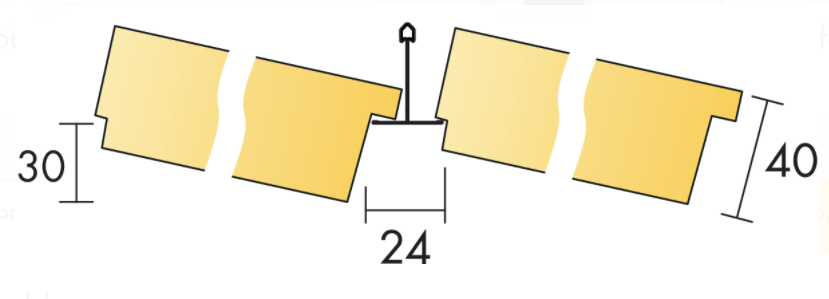 Le plafond sera constitué de panneaux type Focus en bord Ez ép. 40mm en module de 600x600mm posés sur ossature semi-encastrée en acier galvanisé C1 T de 24 mm, type Connect, porteurs de 3,7 m suspendus tous les 1,2m par des suspentes réglables, entretoises de 1,2m tous les 600 mm et entretoises de 0,6m.Le bord feuilluré sera vif et net et chaque dalle de 40 mm d'épaisseur sera inclinée une fois posée sur l'ossature.La pente pourra être dirigée vers les quatre points cardinaux pour créer un design de facettes inclinées à volonté.Les panneaux seront en laine de verre de haute densité 3e génération qui combine l’utilisation de plus de 70% de verre recyclé et d’un liant végétal, et réduit les émissions polluantes. La surface exposée sera traitée avec un revêtement  lisse et homogène  Akutex™ FT : une peinture nano poreuse à l’eau, et la face cachée du panneau sera revêtue d'un voile de verre. Les bords seront peints de la même couleur que la face apparente.Absorption acoustique: Le plafond sera de classe d’absorption acoustique A, aura un coefficient αw de 1 et un coefficient d’absorption Alpha Sabine (hht = ) de :(Valeurs mesurées selon la norme EN ISO 354 et calculées selon la norme EN ISO 11654 / hht  = )Classe d’articulation: Au niveau de l’intelligibilité, le plafond aura une classe d’articulation AC (1.5)=200 selon la norme ASTM E 1111 et E 1110.  Accessibilité: Les dalles seront facilement démontables. La hauteur minimum de démontabilité sera de 80 mm. Montage des dalles par le dessous reposant sur seulement 2 côtés.Entretien: Pourra être épousseté ou dépoussiéré à l'aspirateur quotidiennement, et/ou nettoyé au chiffon humide une fois par semaineRendement lumineux: Blanc, l'échantillon NCS le plus proche sera le S 0500-N, 85% de réflexion lumineuse (dont plus de 99% de réflexion diffuse). Coefficient de rétro-réflexion de 63 mcd/(m²lx). Brillance< 1. Pour les 15 autres couleurs se rapprocher du fournisseur.Résistance à l’humidité : Le panneau restera 100% stable dans un milieu contenant jusqu’à 95% d’humidité relative à 30°C sans flèche, ni déformation, ni dégradation (ISO 4611).Environnement intérieur: Le panneau bénéficiera du niveau d’émission de  substances volatiles dans l’air intérieur (Arrêté du 19 avril 2011) de  classe A+, obtiendra la classe M1 du label finlandais pour l'Ambiance Climatique Intérieure. Il sera recommandé par l'Association Suédoise pour la lutte contre l'Asthme et les Allergies.  Influence sur l'environnement: La laine de verre utilisée sera de haute densité 3e génération qui combine l’utilisation de plus de 70% de verre recyclé et d’un liant végétal, et réduit les émissions polluantes. Le plafond sera totalement recyclable. Le produit bénéficiera d’une fiche de donnée environnementale et sanitaire (FDE&S).Changement climatique : Kg équivalent C02 par unité fonctionnelle = 5,83 (DEP vérifiée)         Sécurité incendie: La laine de verre qui composera les panneaux, sera testée et classée non combustible selon la norme EN ISO 1182.  Réaction au feu : A2-s1, d0Mise en œuvre : La pose des panneaux s’effectuera sur ossature T24 mm type Connect, conformément aux prescriptions de la norme NF P 68 203 – DTU 58.1 et selon le schéma de montage M393.Prévoir la reprise des découpes avec l’enduit 0691. Clips Dg 25 nécessaires pour dalles de rive coupées.Dimensions : Focus Ez (mm) : 600x600 125 Hz250 Hz500 Hz1000 Hz2000 Hz4000 HzBord Ez0.600.900.951.001.001.00